OBIETTIVI MINIMIModulo: Le grandezze e le misureModulo: Le forze e l’equilibrio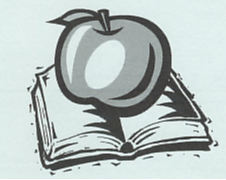 Liceo Classico Musicale Scientifico“Isaac NEWTON”via Paleologi 22 - ChivassoMod. D11Rev. 023.05.2017DocumentoOBIETTIVI MINIMIDipartimentoMatematica e Fisica DisciplinaFISICA Anno scolastico2018 - 2019ClasseTerza Liceo ClassicoArgomentoConoscenzeAbilitàIl metodo scientifico e la misuraIl Sistema Internazionale SIMultipli e sottomultipliUnità di misuraScrittura di una misuraOrdini di grandezzaLa notazione scientificaUso degli strumenti per la misura: portata, sensibilità, precisione, risoluzione, fondo scalaStime e misure.L’incertezza delle misure.Riconoscere le grandezze fisiche fondamentali e quelle derivateEseguire l’analisi dimensionale prima di risolvere numericamente un problemaValutare il tipo di errore di misuraRisoluzione di semplici problemi sulla propagazione degli errori nelle misure indiretteLa rappresentazione delle leggi fisicheProporzioni e percentualiRelazioni tra dati e variabiliIndividuare le variabili rilevanti in un fenomeno fisicoEssere in grado di rappresentare in grafici le relazioni (proporzionalità diretta, correlazione lineare, quadratica e inversa) o dal grafico individuare il tipo di relazione che intercorre tra le grandezze fisiche.Le grandezze vettoriali e le forzeLa somma e la differenza di vettoriLe componenti cartesiane di un vettoreMisura di una forzaDifferenza tra massa e pesoForza elasticaForza d’attritoRappresentare un vettore nel piano cartesiano ed eseguire le operazioni tra vettori nel pianoApplicare la legge degli allungamenti elasticiScomporre una forza e calcolare le sue componentiCalcolare la forza d’attritoArgomentoConoscenzeAbilitàForze ed equilibrio dei solidiConoscere le condizioni di equilibrio di un punto materialeConoscere il significato di momento di una forzaConoscere le condizioni di equilibrio di un corpo rigidoRisolvere semplici problemi sull’equilibrio di un punto materialeRisolvere semplici problemi sull’equilibrio di un corpo rigidoL’equilibrio dei fluidiConoscere la legge di StevinoConoscere il principio di Pascal e di ArchimedeConoscere il principio dei vasi comunicantiConoscere gli strumenti per la misura della pressione e della pressione atmosfericaUtilizzare la legge di StevinoUtilizzare i principi di Pascal e di ArchimedeUtilizzare il principio dei vasi comunicanti nella risoluzione di semplici problemi di equilibrio dei fluidi